YEAR 12YEAR 12Spring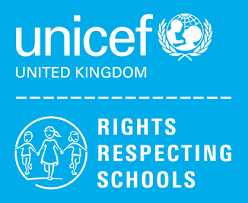 Rights of the ChildArticle 29 (goals of education) Education must develop every child’s personality, talents and abilities to the full. It must encourage the child’s respect for human rights, as well as respect for their parents, their own and other cultures, and the environment.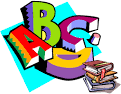 English(Lower) Functional Skills Level 1 – Reading &Writing Skills (Upper) Functional Skills Level 2 - Reading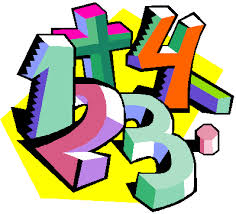 MathsLevel 1 Maths Skills -   Measure: Time & TemperatureEntry 3 Maths skills – Measures – distance and length 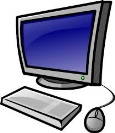 Computing/ICTY12 (L) – WJEC ICT Entry Pathways E3 Certificate – Database Software/Desktop Publishing Software/Internet Fundamentals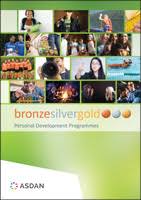 CoPE/ YASDeveloping and demonstrating a range of personal skills by completing a choice of modules from the following:Communication; Citizenship and Community; Sport and Leisure; Independent Living; The Environment; Vocational Preparation; Health and Fitness; Work Related Learning and Enterprise; Science and Technology; International Links; Expressive Arts; Beliefs and Values (RE)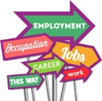 Employability  Level 1 – Preparation for Work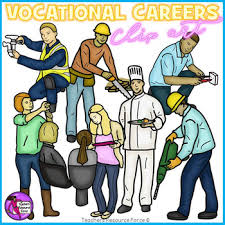 Vocational Core  Level 1 – Being Organised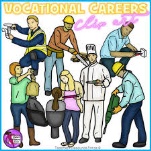 Vocational OptionsLevel 1Students will complete one vocational area each term from the following:Gardening, Volunteering Preparing and Cooking Food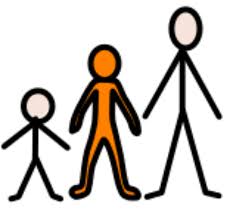 Preparing for AdulthoodVocational Taster Sessions / Work Experience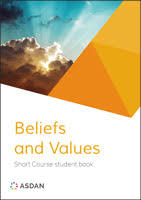 Beliefs and ValuesCrime and Punishment    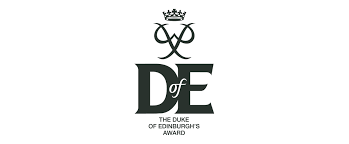 Community SportSporting Links In the Community & D of E SkillsIndependent Living